Полубинский Виктор ВикторовичDocuments and further information:Нет опыта работы!Position applied for: CookDate of birth: 01.01.2009 (age: 8)Citizenship: UkraineResidence permit in Ukraine: NoCountry of residence: UkraineCity of residence: KerchPermanent address: Суворова 24-1E-Mail: mahron1@mail.ruU.S. visa: NoE.U. visa: NoUkrainian biometric international passport: Not specifiedDate available from: 01.04.2009English knowledge: ExcellentMinimum salary: 2000 $ per month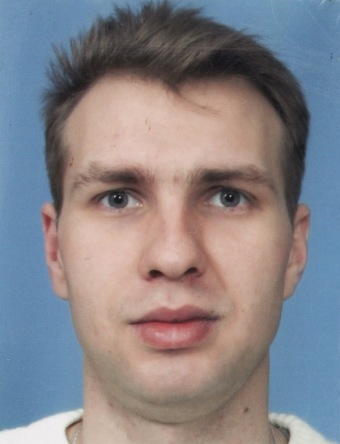 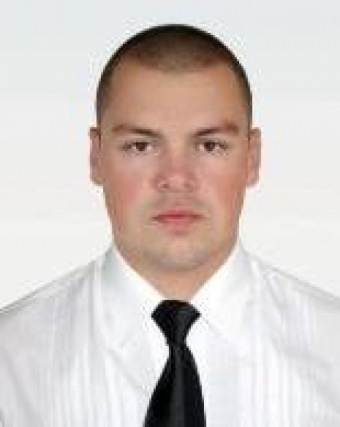 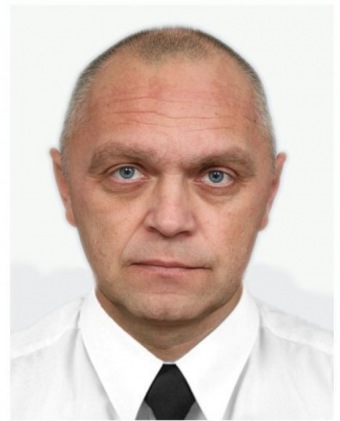 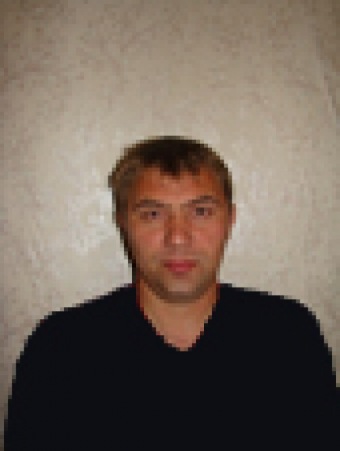 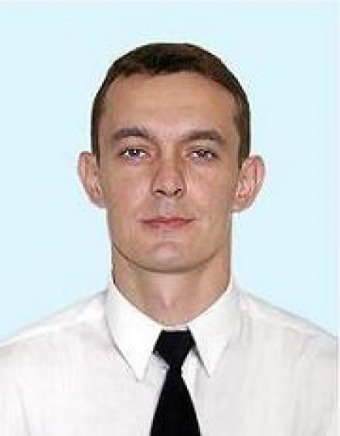 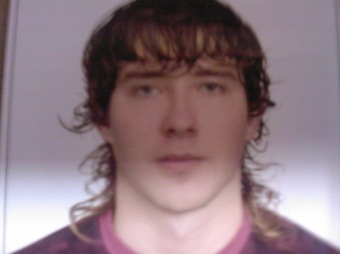 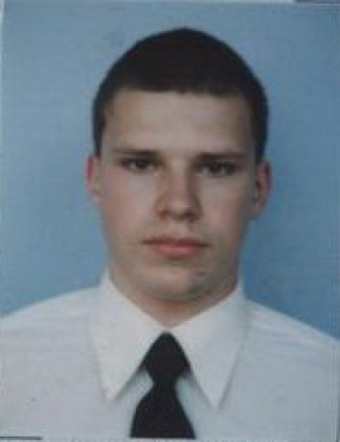 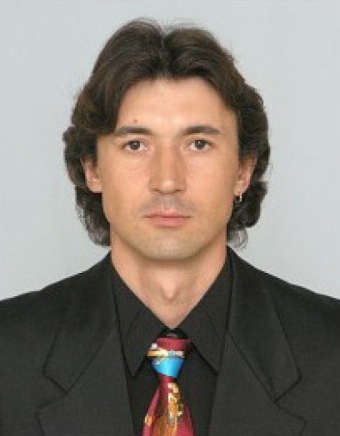 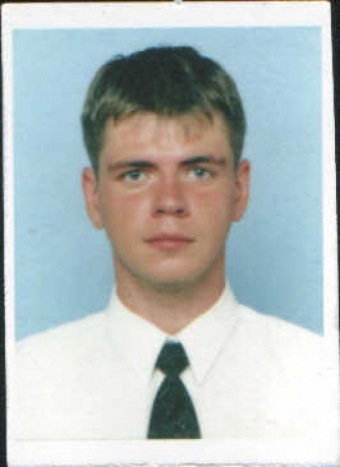 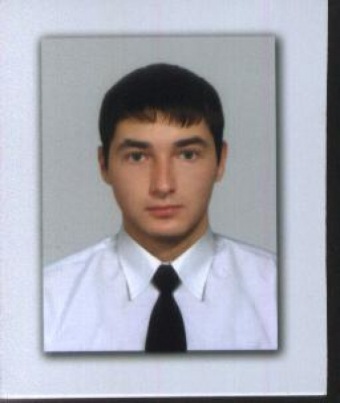 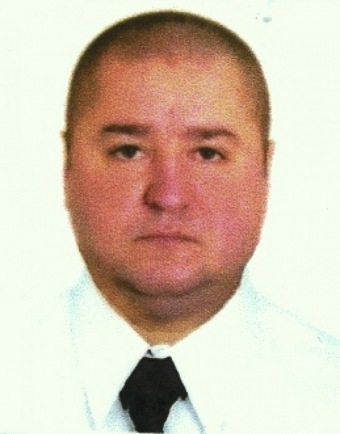 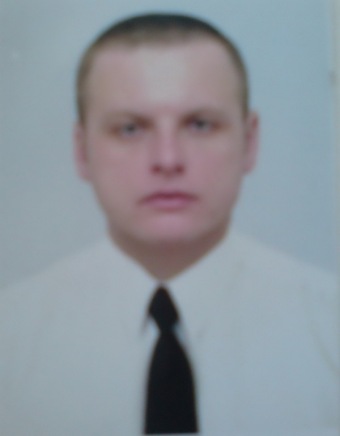 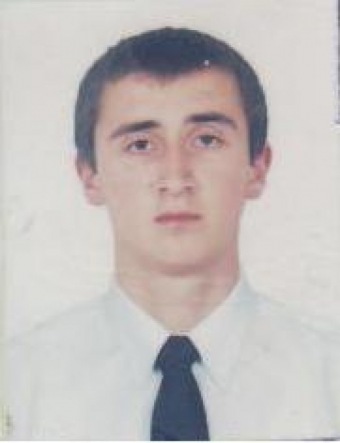 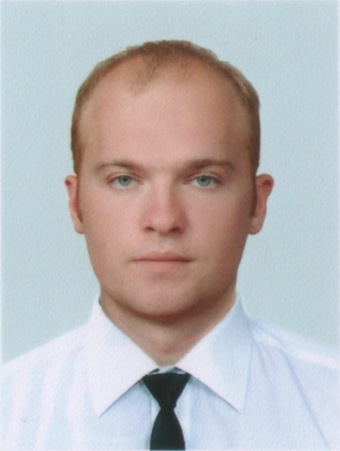 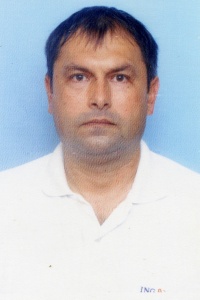 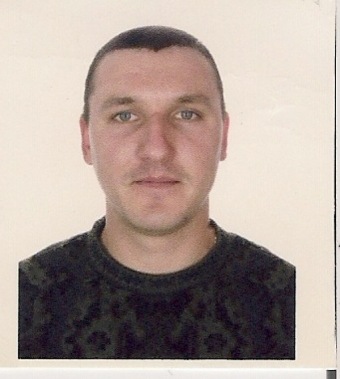 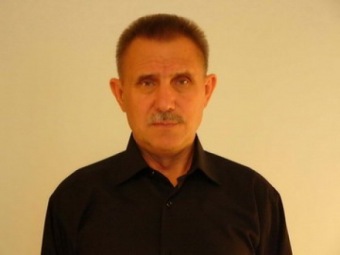 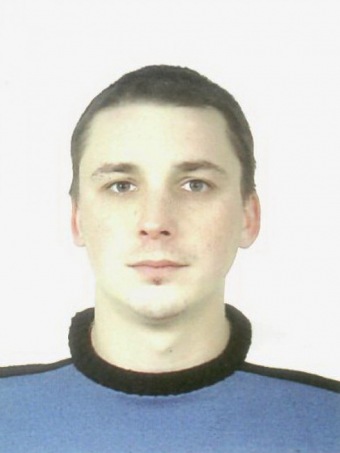 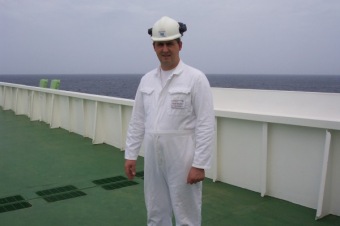 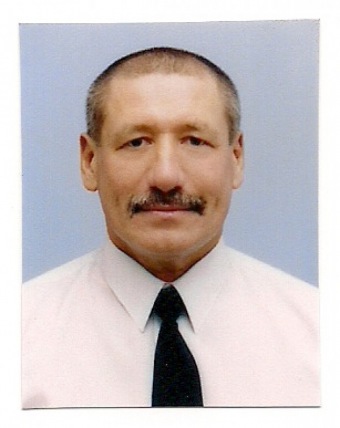 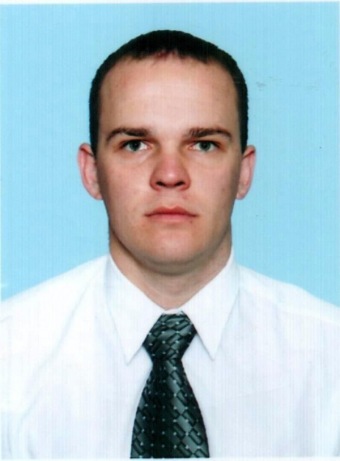 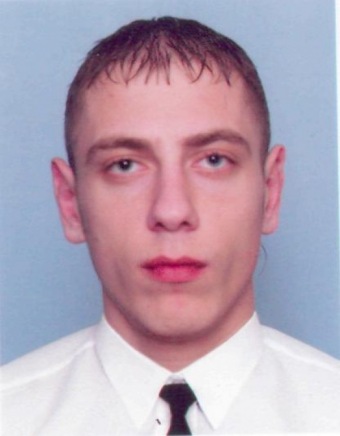 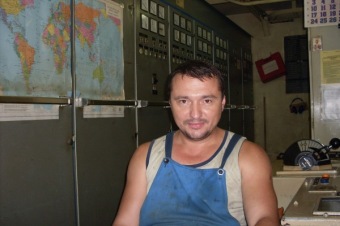 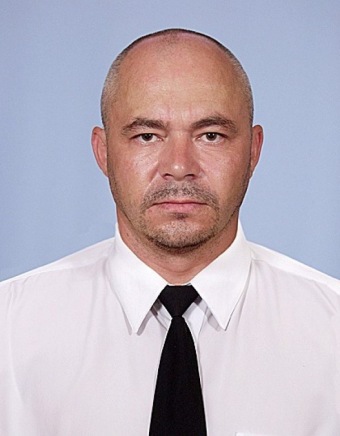 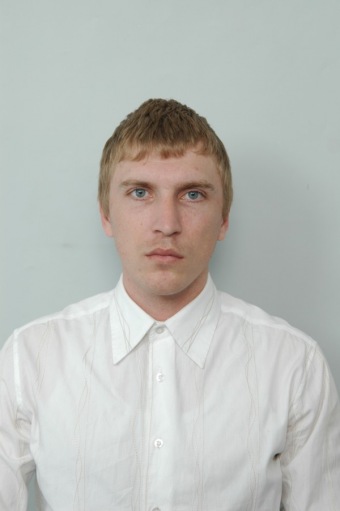 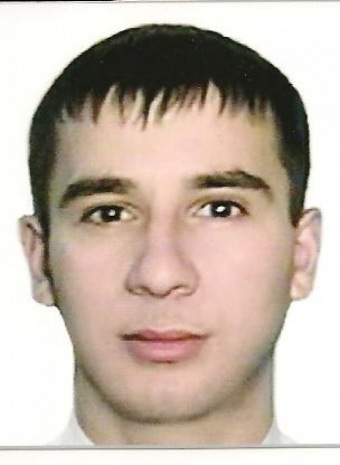 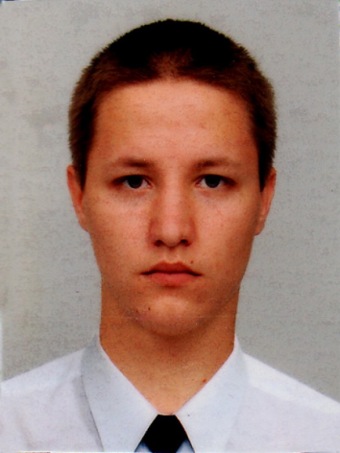 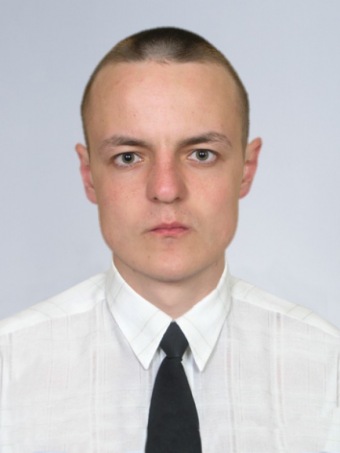 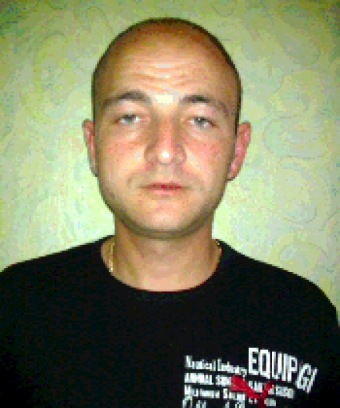 